Zápis č.26/2023zasedání KR ČVSkonané dne 27. května 2023 od 09:00v zasedací místnosti v sportovní hale Datart Zlín,Adresa: U Zimního stadionu 4286 Zlín 76001Přítomní: Martin Hudík, René Činátl, Emil Velinov, Luboš Pecháček, Antonín PejpalProgram jednání:1.Uzavření listin rozhodčích EX, A, B, C a D za sezónu 2022-2023. - KR ČVS uzavřela úspěšně listiny rozhodčích EX, A, B, C a D. - KR ČVS stanovila dle platných kritérií hodnocení rozhodčích 2022-2023 seznam účastníků na kvalifikace rozhodčích o listinu EX a A to:- Kvalifikace o listinu EX se koná 5-6.srpna 2023 v Dřevěnicích a postupují 2 rozhodčí ze zúčastněných.Alexandr NedbálekTomáš KavalaMarian Ištvanech, Patrik KoutnikJan KubinecJan Slezák Náhradnici: Roman Marschner, Jiří Olt a Michaela Hladišová. Kvalifikace o listinu A se koná 12. srpna 2023 v sobotu v Kojetíně, postupují 4 rozhodčí ze zúčastněných a seznam účastníků je :Jan PoláčekMiroslav NovákTomáš OstranskýPetr HorkýAdam LenertOlga MachadoDominik ČinátlLadislav NěmečekAlen Jusič Jan ŠimekNáhradnici: Tomáš Kohlmann a Martin GallusKvalifikace o listinu B se koná 5-6. srpna 2023 v Dřevěnicích a seznam účastníků je:A z rozhodnutí KR ČVS je seznam (z důvodu nenaplnění listiny B) rozšířen o následující rozhodčí :V případě, že dojde k omluvě od pozvaných, KR pozve další rozhodčí z listiny C dle pořady ve finálním hodnocení rozhodčích z krajů. Z důvodu neplnění listiny B, dle platných kritérií 2.3.1.f, KR ČVS má právo vybrat počet postupujících rozhodčích ze kvalifikace na listinu B podle potřeby. 2. Vyhodnocení rozhodčích v soutěžích EX-Z a EX-M za sezónu 2022-2023- KR ČVS konstatovala, že soutěže EX-M budu i nadále pískat prioritně rozhodčí z listiny EX a soutěže EX-Z a 1-M nadále budou pískat rozhodčí z listiny A. Soutěže 1-M nadále budou pískat prioritně rozhodčí z listiny B. 3. Hodnocení delegátů 2022-2023. - KR ČVS probrala seznam TD ČVS a nově navrhne výboru ČVS na listinu TD-B Martina Možnára.4. Odměny a delegace rozhodčích v nových soutěžích ČVS 2023-2024.- KR ČVS momentálně vyjednává navýšení odměny pro řízení utkání EX-M a EX-Z od nové sezony 2023-2024 s ČVS. Rozhodčí budou informování včas o výsledcích jednání na předsoutěžních seminářích rozhodčích v září 2023.5. Organizace kvalifikace rozhodčích v srpnu 2023. - Kvalifikace o EX a B se konají v Dřevěnicích v terminu 5-6. srpna 2023 a kvalifikace o A se koná 12.srpna v sobotu v Kojetíně.6. Výchova mladých a perspektivních rozhodčích a spolupráce s KR KVS- KR ČVS i nadále zachová koncepci výchovu mladých a perspektivných rozhodčích a nadále úzce spolupracuje s krajskými předsedy KR.  KR ČVS plánuje organizovat školení I.třídy rozhodčích na jaře 2024.7. Propagace rozhodčího na úrovni republiky od září 2023- KR ČVS připravila manuál „Staň se rozhodčím“ a do září se spustí web pro kampaň nábor nových rozhodčích volejbalu v ČR. Na seminářích v září KR ČVS představí nový web a tuto kampaň.   7. Organizace seminářů rozhodčích a delegátů v záři 2023. - Seminář listiny B,C,D a školitelé Čechy se koná 9. září v sobotu v Praze od 9:30 hod, seminář listiny B,C,D a školitelé Morava se koná 9. září v sobotu v Prostějově od 9:30 hod . - Seminář rozhodčích EX a A se koná 10. září od 9:30 hod v Prostějově. - Seminář TD ČVS se koná 16. září od 9:30 hod v Pardubicích.- Náhradní seminář rozhodčích se koná 23. září a místo bude upřesněno v září.KR ČVS rozešle pozvánky na semináře pro rozhodčí a delegáty do 30.6.20238. Řešení finančních příspěvků pro kraje (mladí a perspektivní rozhodčí)- z důvodu rozpočtu KR ČVS na rok 2023 se pro rok 2023 ruší finanční příspěvky na mentoring v krajích pro mladé a perspektivní rozhodčí, tato činnost sezahrne do příspěvků na školení a sledování mladých a perspektivních rozhodčích při KR KVS ve výši max. 15 000 Kč na kraj za rok 2023. Dále KR ČVS řešila s krajskýmipředsedy KR doplnění listin D, C a čarových rozhodčích. Každý kraj měl možnost navrhnout konkrétní rozhodčí na tyto listiny. Následně navržení rozhodčí byli přidáni(nebo odebraní) z listiny D a C.Praha navrhla následující rozhodčí odebrat z listiny D a C takto: Listina lajnařů - vyjmout Dupala - vyjmout Majstríkovou - vyjmout Provazníka - vyjmout PoláčkaListina D - vyjmout Dupala - vyjmout GaripListina C - vyjmout ŠaueraStředočeský kraj žádné změny nepožadoval.Liberecký kraj požádal doplnit listinu čarových rozhodčích o Ingrid Klustovou.Jihočeský kraj požádal vyjmout z listiny D Oksanu Polánkovu a doplnit Ellen Horníčkovou, ale jen po schválení Středočeským KVS. Dále navrhla F. Pellera na listinu čarových rozhodčích. Zlínský kraj požádal zařadit J. Kratochvila na listinu čarových rozhodčích.Pardubický a Královéhradecký kraj požádali o navržení těchto rozhodčí na listinu D:Graur Ilie, Rybová Alžběta, Kinská Veronika. Olomoucký kraj žádné změny nepožadoval.Předseda KR Plzeňského kraje se nezúčastnil schůzi. Ústecký kraj nahlásil chyby v příslušnosti kraje u Karoliny Burian a Petry Srbové. Doplnění listinu D od Moravskoslezského kraje a Vysočiny bylo provedeno ve VISuihned na místě. Na listině D byl zařazen Josef Topinka za kraj Vysočina a Martin Dobert za Moravskoslezský kraj. Karlovarský kraj se nezúčastnil schůze a ani neposlal žádnou informaci o doplnění listiny D a C.Jihomoravský kraj požádal o doplnění listiny čarových rozhodčích o Libora Přibyla adoplnění listiny D o Marii Babičkovou a Renatu Tesáčkovou.Dále bylo upozorněno, že ve VISu mají někteří rozhodčí nesprávně přiřazenou krajskou příslušnost. KR ČVS bude toto řešit s programátorem VISu.9. Webináře pro rozhodčí - sezóna 2023-2024-  Na podzim KR ČVS uspořádá další webináře pro rozhodčí a delegáty dle požadavků rozhodčích ČVS a to na téma „zodpovědnost 2R a spolupráce s 1R“, který povede René Činátl a „činností čárového rozhodčího“, který povede Emil Velinov. KR ČVS rozešle včas pozvánky všem rozhodčím a delegátům.Dne 12.června 2023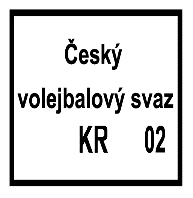 Martin Hudík, v.r.			Emil Velinov, v.r.předseda KR ČVS	 sekretář KR ČVS2Macíčková Šárka9Motl Jaromír10Macháčková Simona11Baudis Aleš12Nedbálek Filip13Ibl Jiří14Šmíd Miloslav15Luptáková Petra17Šedá Vladana19Frič Radim21Grym Jakub24Plzák Pavel31Gill Michal45Havlík Matěj16Vyhnálek Martin18Louka Petr20Novotný Michal22Doupal Jiří23Kratochvíl Jiří25Šenková Martina27Konečný Lukáš30Kuliha Michal36Nováček Matěj58Majstríková Radka